Arbeidsplan for 10FUke 3-4OrdenseleverUke : MalenaUke : RamziInformasjonUKEUKEMANDAGTIRSDAGTIRSDAGONSDAGONSDAGTORSDAGFREDAGDenne uka:Denne uka:33Prøve naturfag Karbonkjemi44MatteprøveAlgebra og LikningerMatteprøveAlgebra og LikningerFordypn. litterært emne i norskFordypn. litterært emne i norsk55Fordypn. litterært emne i norsk – levering del 1Fordypn. litterært emne i norsk – levering del 166Prøvemuntlig: Får vite fag.Prøvem.untlig:Trekker emne/temaPrøvem.untlig:Trekker emne/temaPrøvemuntlig:Gjennomføring.Prøvemuntlig:Gjennomføring.Innlevering oppgave om PaulusInnlevering oppgave om PaulusMin egen huskeliste:Min egen huskeliste:Min egen huskeliste:Min egen huskeliste:Min egen huskeliste:Min egen huskeliste:Min egen huskeliste:Min egen huskeliste:Min egen huskeliste:Min egen huskeliste:Min egen huskeliste:BURSDAGER!28. Henrik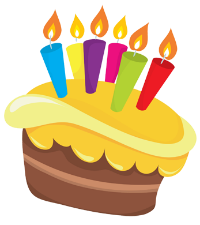 BURSDAGER!28. HenrikFagFagFagLæringsmålLæringsmålLæringsmålBegreperBegreperHjemmearbeidHjemmearbeidHjemmearbeidHjemmearbeidHjemmearbeidHjemmearbeidHjemmearbeidNorskNorskNorskFordypning i litterært emneFordypning i litterært emneFordypning i litterært emneRealismeNaturalismeSamtid Analyse/tolkingRealismeNaturalismeSamtid Analyse/tolkingArbeid med det du ikke blir ferdig med i timene hjemme.Les i valgfri bok 15minutter hver dag.Arbeid med det du ikke blir ferdig med i timene hjemme.Les i valgfri bok 15minutter hver dag.Arbeid med det du ikke blir ferdig med i timene hjemme.Les i valgfri bok 15minutter hver dag.Arbeid med det du ikke blir ferdig med i timene hjemme.Les i valgfri bok 15minutter hver dag.Arbeid med det du ikke blir ferdig med i timene hjemme.Les i valgfri bok 15minutter hver dag.Arbeid med det du ikke blir ferdig med i timene hjemme.Les i valgfri bok 15minutter hver dag.Arbeid med det du ikke blir ferdig med i timene hjemme.Les i valgfri bok 15minutter hver dag.MatematikkMatematikkMatematikkLikninger med 2 ukjenteAddisjonsmetodenInnsettingsmetodenGrafiskLikninger med brøkFaktorisering av uttrykk som inneholder brøkKunne addere, subtrahere, multiplisere og dividere utrykk med brøkLikninger med 2 ukjenteAddisjonsmetodenInnsettingsmetodenGrafiskLikninger med brøkFaktorisering av uttrykk som inneholder brøkKunne addere, subtrahere, multiplisere og dividere utrykk med brøkLikninger med 2 ukjenteAddisjonsmetodenInnsettingsmetodenGrafiskLikninger med brøkFaktorisering av uttrykk som inneholder brøkKunne addere, subtrahere, multiplisere og dividere utrykk med brøkØv godt til kapittel prøven i uke 4.Bruk både lærebok og utdelte hefter.Spør i timene om det du lurer på!Øv godt til kapittel prøven i uke 4.Bruk både lærebok og utdelte hefter.Spør i timene om det du lurer på!Øv godt til kapittel prøven i uke 4.Bruk både lærebok og utdelte hefter.Spør i timene om det du lurer på!Øv godt til kapittel prøven i uke 4.Bruk både lærebok og utdelte hefter.Spør i timene om det du lurer på!Øv godt til kapittel prøven i uke 4.Bruk både lærebok og utdelte hefter.Spør i timene om det du lurer på!Øv godt til kapittel prøven i uke 4.Bruk både lærebok og utdelte hefter.Spør i timene om det du lurer på!Øv godt til kapittel prøven i uke 4.Bruk både lærebok og utdelte hefter.Spør i timene om det du lurer på!EngelskEngelskEngelskYou should: Be able to talk about «The Help». Be able to talk about the US and American history Be able to talk about the Civil Rights MovementYou should: Be able to talk about «The Help». Be able to talk about the US and American history Be able to talk about the Civil Rights MovementYou should: Be able to talk about «The Help». Be able to talk about the US and American history Be able to talk about the Civil Rights MovementWeek 3: Booklet: Read p. 62 – 66 in your booklet. Write 10 key sentences from the text. The Help: Write 1-2 paragraphs in your notebook about what we have read this week. If you haven’t been present both lessons, ask someone who has to tell you about what we read, so that you can write it down. Week 4 Booklet: Read p. 68 – 70 in your booklet. Do task 33A p.71.The Help: Write 1-2 paragraphs in your notebook about what we have read this week. If you haven’t been present both lessons, ask someone who has to tell you about what we read, so that you can write it down.Week 3: Booklet: Read p. 62 – 66 in your booklet. Write 10 key sentences from the text. The Help: Write 1-2 paragraphs in your notebook about what we have read this week. If you haven’t been present both lessons, ask someone who has to tell you about what we read, so that you can write it down. Week 4 Booklet: Read p. 68 – 70 in your booklet. Do task 33A p.71.The Help: Write 1-2 paragraphs in your notebook about what we have read this week. If you haven’t been present both lessons, ask someone who has to tell you about what we read, so that you can write it down.Week 3: Booklet: Read p. 62 – 66 in your booklet. Write 10 key sentences from the text. The Help: Write 1-2 paragraphs in your notebook about what we have read this week. If you haven’t been present both lessons, ask someone who has to tell you about what we read, so that you can write it down. Week 4 Booklet: Read p. 68 – 70 in your booklet. Do task 33A p.71.The Help: Write 1-2 paragraphs in your notebook about what we have read this week. If you haven’t been present both lessons, ask someone who has to tell you about what we read, so that you can write it down.Week 3: Booklet: Read p. 62 – 66 in your booklet. Write 10 key sentences from the text. The Help: Write 1-2 paragraphs in your notebook about what we have read this week. If you haven’t been present both lessons, ask someone who has to tell you about what we read, so that you can write it down. Week 4 Booklet: Read p. 68 – 70 in your booklet. Do task 33A p.71.The Help: Write 1-2 paragraphs in your notebook about what we have read this week. If you haven’t been present both lessons, ask someone who has to tell you about what we read, so that you can write it down.Week 3: Booklet: Read p. 62 – 66 in your booklet. Write 10 key sentences from the text. The Help: Write 1-2 paragraphs in your notebook about what we have read this week. If you haven’t been present both lessons, ask someone who has to tell you about what we read, so that you can write it down. Week 4 Booklet: Read p. 68 – 70 in your booklet. Do task 33A p.71.The Help: Write 1-2 paragraphs in your notebook about what we have read this week. If you haven’t been present both lessons, ask someone who has to tell you about what we read, so that you can write it down.Week 3: Booklet: Read p. 62 – 66 in your booklet. Write 10 key sentences from the text. The Help: Write 1-2 paragraphs in your notebook about what we have read this week. If you haven’t been present both lessons, ask someone who has to tell you about what we read, so that you can write it down. Week 4 Booklet: Read p. 68 – 70 in your booklet. Do task 33A p.71.The Help: Write 1-2 paragraphs in your notebook about what we have read this week. If you haven’t been present both lessons, ask someone who has to tell you about what we read, so that you can write it down.Week 3: Booklet: Read p. 62 – 66 in your booklet. Write 10 key sentences from the text. The Help: Write 1-2 paragraphs in your notebook about what we have read this week. If you haven’t been present both lessons, ask someone who has to tell you about what we read, so that you can write it down. Week 4 Booklet: Read p. 68 – 70 in your booklet. Do task 33A p.71.The Help: Write 1-2 paragraphs in your notebook about what we have read this week. If you haven’t been present both lessons, ask someone who has to tell you about what we read, so that you can write it down.KRLEKRLEKRLEApostelen Paulus og hans brevApostelen Paulus og hans brevApostelen Paulus og hans brevJødeRomerDamaskushendelsen MisjonærBrevskriver JødeRomerDamaskushendelsen MisjonærBrevskriver Les om apostelen Paulus på s 140 – 143.Lag deg et tankekart som representerer denne personen.Dette skal du også bruke aktivt i undervisningen.Du vil i løpet av uke 3 bli presentert for en oppgave med tanke på Paulus. Denne skal leveres innen fredag i uke 6. (Vi skal jobbe med denne både på skolen og hjemme)Les om apostelen Paulus på s 140 – 143.Lag deg et tankekart som representerer denne personen.Dette skal du også bruke aktivt i undervisningen.Du vil i løpet av uke 3 bli presentert for en oppgave med tanke på Paulus. Denne skal leveres innen fredag i uke 6. (Vi skal jobbe med denne både på skolen og hjemme)Les om apostelen Paulus på s 140 – 143.Lag deg et tankekart som representerer denne personen.Dette skal du også bruke aktivt i undervisningen.Du vil i løpet av uke 3 bli presentert for en oppgave med tanke på Paulus. Denne skal leveres innen fredag i uke 6. (Vi skal jobbe med denne både på skolen og hjemme)Les om apostelen Paulus på s 140 – 143.Lag deg et tankekart som representerer denne personen.Dette skal du også bruke aktivt i undervisningen.Du vil i løpet av uke 3 bli presentert for en oppgave med tanke på Paulus. Denne skal leveres innen fredag i uke 6. (Vi skal jobbe med denne både på skolen og hjemme)Les om apostelen Paulus på s 140 – 143.Lag deg et tankekart som representerer denne personen.Dette skal du også bruke aktivt i undervisningen.Du vil i løpet av uke 3 bli presentert for en oppgave med tanke på Paulus. Denne skal leveres innen fredag i uke 6. (Vi skal jobbe med denne både på skolen og hjemme)Les om apostelen Paulus på s 140 – 143.Lag deg et tankekart som representerer denne personen.Dette skal du også bruke aktivt i undervisningen.Du vil i løpet av uke 3 bli presentert for en oppgave med tanke på Paulus. Denne skal leveres innen fredag i uke 6. (Vi skal jobbe med denne både på skolen og hjemme)Les om apostelen Paulus på s 140 – 143.Lag deg et tankekart som representerer denne personen.Dette skal du også bruke aktivt i undervisningen.Du vil i løpet av uke 3 bli presentert for en oppgave med tanke på Paulus. Denne skal leveres innen fredag i uke 6. (Vi skal jobbe med denne både på skolen og hjemme)NaturfagNaturfagNaturfagHydrokarbonerAlkanerAlkenerAlkynerEnverdige alkoholerFlerverdige alkoholerOH – grupperKarboksysyrerCOOH grupperEstereKarbohydraterEgenskaperKjemisk navnMolekylformelStrukturformelGenerell formelKarbonets kretsløpHydrokarbonerAlkanerAlkenerAlkynerEnverdige alkoholerFlerverdige alkoholerOH – grupperKarboksysyrerCOOH grupperEstereKarbohydraterEgenskaperKjemisk navnMolekylformelStrukturformelGenerell formelKarbonets kretsløpRepeter kap 5 Organisk kjemi.NB Husk at karbonets kretsløp også er pensum.Øv på begrepene.Repeter kap 5 Organisk kjemi.NB Husk at karbonets kretsløp også er pensum.Øv på begrepene.Repeter kap 5 Organisk kjemi.NB Husk at karbonets kretsløp også er pensum.Øv på begrepene.Repeter kap 5 Organisk kjemi.NB Husk at karbonets kretsløp også er pensum.Øv på begrepene.Repeter kap 5 Organisk kjemi.NB Husk at karbonets kretsløp også er pensum.Øv på begrepene.Repeter kap 5 Organisk kjemi.NB Husk at karbonets kretsløp også er pensum.Øv på begrepene.Repeter kap 5 Organisk kjemi.NB Husk at karbonets kretsløp også er pensum.Øv på begrepene.Samf.fagSamf.fagSamf.fagJeg kan fortelle om årsaker til fattigdom, og veier ut av fattigdom.Jeg kan fortelle om årsaker til fattigdom, og veier ut av fattigdom.Jeg kan fortelle om årsaker til fattigdom, og veier ut av fattigdom.SpanskSpanskSpanskDu skal kunne:- bruke presens perfektum, ser, estar og hay- Grunnleggende fakta om GuatemalaDu skal kunne:- bruke presens perfektum, ser, estar og hay- Grunnleggende fakta om GuatemalaDu skal kunne:- bruke presens perfektum, ser, estar og hay- Grunnleggende fakta om GuatemalaHe, has, ha, hemos, habéis, han, regelrett og uregelrett partisipp, capital, limita con, habitantes, bandera, lengua oficialHe, has, ha, hemos, habéis, han, regelrett og uregelrett partisipp, capital, limita con, habitantes, bandera, lengua oficialUke 3: Repeter presens perfektum, ser, estar og hay. Gjør ferdig oppgavearket fra timen.Uke 4: Skriv ned fem fakta om Guatemala på spansk. Du kan bruke tekstene side 35-38, Internett eller andre kilderUke 3: Repeter presens perfektum, ser, estar og hay. Gjør ferdig oppgavearket fra timen.Uke 4: Skriv ned fem fakta om Guatemala på spansk. Du kan bruke tekstene side 35-38, Internett eller andre kilderUke 3: Repeter presens perfektum, ser, estar og hay. Gjør ferdig oppgavearket fra timen.Uke 4: Skriv ned fem fakta om Guatemala på spansk. Du kan bruke tekstene side 35-38, Internett eller andre kilderUke 3: Repeter presens perfektum, ser, estar og hay. Gjør ferdig oppgavearket fra timen.Uke 4: Skriv ned fem fakta om Guatemala på spansk. Du kan bruke tekstene side 35-38, Internett eller andre kilderUke 3: Repeter presens perfektum, ser, estar og hay. Gjør ferdig oppgavearket fra timen.Uke 4: Skriv ned fem fakta om Guatemala på spansk. Du kan bruke tekstene side 35-38, Internett eller andre kilderUke 3: Repeter presens perfektum, ser, estar og hay. Gjør ferdig oppgavearket fra timen.Uke 4: Skriv ned fem fakta om Guatemala på spansk. Du kan bruke tekstene side 35-38, Internett eller andre kilderUke 3: Repeter presens perfektum, ser, estar og hay. Gjør ferdig oppgavearket fra timen.Uke 4: Skriv ned fem fakta om Guatemala på spansk. Du kan bruke tekstene side 35-38, Internett eller andre kilderTyskTyskTyskDu skal kunne:Bruke dativ korrektBruke noen viktige preposisjonerDu skal kunne:Bruke dativ korrektBruke noen viktige preposisjonerDu skal kunne:Bruke dativ korrektBruke noen viktige preposisjonerUke 3: vi repeterer dativ. Lekser blir delt ut i timene.Uke 4: vi jobber med preposisjoner og forbereder oss til prøven i uke 5Uke 3: vi repeterer dativ. Lekser blir delt ut i timene.Uke 4: vi jobber med preposisjoner og forbereder oss til prøven i uke 5Uke 3: vi repeterer dativ. Lekser blir delt ut i timene.Uke 4: vi jobber med preposisjoner og forbereder oss til prøven i uke 5Uke 3: vi repeterer dativ. Lekser blir delt ut i timene.Uke 4: vi jobber med preposisjoner og forbereder oss til prøven i uke 5Uke 3: vi repeterer dativ. Lekser blir delt ut i timene.Uke 4: vi jobber med preposisjoner og forbereder oss til prøven i uke 5Uke 3: vi repeterer dativ. Lekser blir delt ut i timene.Uke 4: vi jobber med preposisjoner og forbereder oss til prøven i uke 5Uke 3: vi repeterer dativ. Lekser blir delt ut i timene.Uke 4: vi jobber med preposisjoner og forbereder oss til prøven i uke 5Uke 3: vi repeterer dativ. Lekser blir delt ut i timene.Uke 4: vi jobber med preposisjoner og forbereder oss til prøven i uke 5Uke 3: vi repeterer dativ. Lekser blir delt ut i timene.Uke 4: vi jobber med preposisjoner og forbereder oss til prøven i uke 5FranskFranskFranskDu skal kunnefortelle om hvordan du borlitt om forskjellige hustyper i Frankrikelitt mer om væruttrykkstille spørsmål på franskDu skal kunnefortelle om hvordan du borlitt om forskjellige hustyper i Frankrikelitt mer om væruttrykkstille spørsmål på franskDu skal kunnefortelle om hvordan du borlitt om forskjellige hustyper i Frankrikelitt mer om væruttrykkstille spørsmål på franskUke 3: I denne uka begynner vi på exercice 3 der du skal beskrive drømmehuset ditt. Bruk teksten Sous mon toit for inspirasjon, og skriv ned minst fem setninger der du beskriver drømmehuset ditt. Lær deg glosene i stykket Les pièces de la maison på s. 100.	Uke 4: Øv på uttale av g- og c- lyden ved å lytte til spor 19 på it’s learning. Ordene finner du på s. 102. Gjør ferdig beskrivelsen av drømmehuset ditt, og lær deg glosene f.o.m. maison t.o.m. cuisine på s. 111. Lekseprøve i glosene på tirsdag.Uke 3: I denne uka begynner vi på exercice 3 der du skal beskrive drømmehuset ditt. Bruk teksten Sous mon toit for inspirasjon, og skriv ned minst fem setninger der du beskriver drømmehuset ditt. Lær deg glosene i stykket Les pièces de la maison på s. 100.	Uke 4: Øv på uttale av g- og c- lyden ved å lytte til spor 19 på it’s learning. Ordene finner du på s. 102. Gjør ferdig beskrivelsen av drømmehuset ditt, og lær deg glosene f.o.m. maison t.o.m. cuisine på s. 111. Lekseprøve i glosene på tirsdag.Uke 3: I denne uka begynner vi på exercice 3 der du skal beskrive drømmehuset ditt. Bruk teksten Sous mon toit for inspirasjon, og skriv ned minst fem setninger der du beskriver drømmehuset ditt. Lær deg glosene i stykket Les pièces de la maison på s. 100.	Uke 4: Øv på uttale av g- og c- lyden ved å lytte til spor 19 på it’s learning. Ordene finner du på s. 102. Gjør ferdig beskrivelsen av drømmehuset ditt, og lær deg glosene f.o.m. maison t.o.m. cuisine på s. 111. Lekseprøve i glosene på tirsdag.Uke 3: I denne uka begynner vi på exercice 3 der du skal beskrive drømmehuset ditt. Bruk teksten Sous mon toit for inspirasjon, og skriv ned minst fem setninger der du beskriver drømmehuset ditt. Lær deg glosene i stykket Les pièces de la maison på s. 100.	Uke 4: Øv på uttale av g- og c- lyden ved å lytte til spor 19 på it’s learning. Ordene finner du på s. 102. Gjør ferdig beskrivelsen av drømmehuset ditt, og lær deg glosene f.o.m. maison t.o.m. cuisine på s. 111. Lekseprøve i glosene på tirsdag.Uke 3: I denne uka begynner vi på exercice 3 der du skal beskrive drømmehuset ditt. Bruk teksten Sous mon toit for inspirasjon, og skriv ned minst fem setninger der du beskriver drømmehuset ditt. Lær deg glosene i stykket Les pièces de la maison på s. 100.	Uke 4: Øv på uttale av g- og c- lyden ved å lytte til spor 19 på it’s learning. Ordene finner du på s. 102. Gjør ferdig beskrivelsen av drømmehuset ditt, og lær deg glosene f.o.m. maison t.o.m. cuisine på s. 111. Lekseprøve i glosene på tirsdag.Uke 3: I denne uka begynner vi på exercice 3 der du skal beskrive drømmehuset ditt. Bruk teksten Sous mon toit for inspirasjon, og skriv ned minst fem setninger der du beskriver drømmehuset ditt. Lær deg glosene i stykket Les pièces de la maison på s. 100.	Uke 4: Øv på uttale av g- og c- lyden ved å lytte til spor 19 på it’s learning. Ordene finner du på s. 102. Gjør ferdig beskrivelsen av drømmehuset ditt, og lær deg glosene f.o.m. maison t.o.m. cuisine på s. 111. Lekseprøve i glosene på tirsdag.Uke 3: I denne uka begynner vi på exercice 3 der du skal beskrive drømmehuset ditt. Bruk teksten Sous mon toit for inspirasjon, og skriv ned minst fem setninger der du beskriver drømmehuset ditt. Lær deg glosene i stykket Les pièces de la maison på s. 100.	Uke 4: Øv på uttale av g- og c- lyden ved å lytte til spor 19 på it’s learning. Ordene finner du på s. 102. Gjør ferdig beskrivelsen av drømmehuset ditt, og lær deg glosene f.o.m. maison t.o.m. cuisine på s. 111. Lekseprøve i glosene på tirsdag.Uke 3: I denne uka begynner vi på exercice 3 der du skal beskrive drømmehuset ditt. Bruk teksten Sous mon toit for inspirasjon, og skriv ned minst fem setninger der du beskriver drømmehuset ditt. Lær deg glosene i stykket Les pièces de la maison på s. 100.	Uke 4: Øv på uttale av g- og c- lyden ved å lytte til spor 19 på it’s learning. Ordene finner du på s. 102. Gjør ferdig beskrivelsen av drømmehuset ditt, og lær deg glosene f.o.m. maison t.o.m. cuisine på s. 111. Lekseprøve i glosene på tirsdag.Uke 3: I denne uka begynner vi på exercice 3 der du skal beskrive drømmehuset ditt. Bruk teksten Sous mon toit for inspirasjon, og skriv ned minst fem setninger der du beskriver drømmehuset ditt. Lær deg glosene i stykket Les pièces de la maison på s. 100.	Uke 4: Øv på uttale av g- og c- lyden ved å lytte til spor 19 på it’s learning. Ordene finner du på s. 102. Gjør ferdig beskrivelsen av drømmehuset ditt, og lær deg glosene f.o.m. maison t.o.m. cuisine på s. 111. Lekseprøve i glosene på tirsdag.Eng  fordyp.Eng  fordyp.Eng  fordyp.Du skal kunne: Presentere ordspråk og billedlige uttrykk på engelsk og sammenlikne med eget morsmål Eksperimentere med enkle oversettelser mellom norsk og engelskDu skal kunne: Presentere ordspråk og billedlige uttrykk på engelsk og sammenlikne med eget morsmål Eksperimentere med enkle oversettelser mellom norsk og engelskDu skal kunne: Presentere ordspråk og billedlige uttrykk på engelsk og sammenlikne med eget morsmål Eksperimentere med enkle oversettelser mellom norsk og engelskUke 3 og 4: Jobb med de to heftene dine hjemme, slik at du ser at du blir ferdig onsdag i uke 5. Uke 3 og 4: Jobb med de to heftene dine hjemme, slik at du ser at du blir ferdig onsdag i uke 5. Uke 3 og 4: Jobb med de to heftene dine hjemme, slik at du ser at du blir ferdig onsdag i uke 5. Uke 3 og 4: Jobb med de to heftene dine hjemme, slik at du ser at du blir ferdig onsdag i uke 5. Uke 3 og 4: Jobb med de to heftene dine hjemme, slik at du ser at du blir ferdig onsdag i uke 5. Uke 3 og 4: Jobb med de to heftene dine hjemme, slik at du ser at du blir ferdig onsdag i uke 5. Uke 3 og 4: Jobb med de to heftene dine hjemme, slik at du ser at du blir ferdig onsdag i uke 5. Uke 3 og 4: Jobb med de to heftene dine hjemme, slik at du ser at du blir ferdig onsdag i uke 5. Uke 3 og 4: Jobb med de to heftene dine hjemme, slik at du ser at du blir ferdig onsdag i uke 5. MusikkMusikkMusikkK & HK & HK & H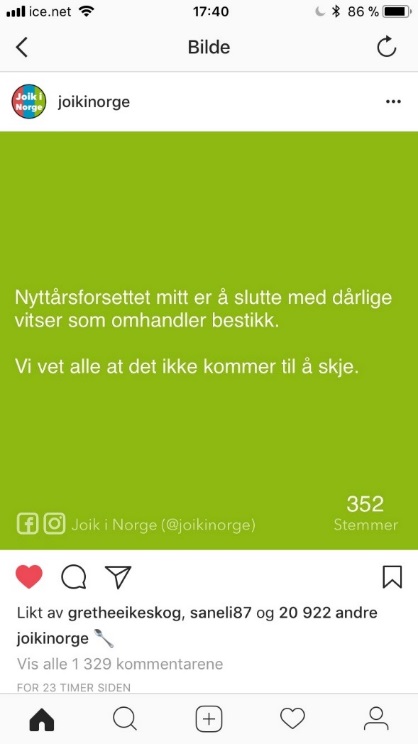 KrøKrøKrøTrene på og bruke ferdigheter i basketballGjøre sitt beste i timene.Delta aktivt i timene.Kunne regler i basketballUtøve fair playJeg stiller forberedt til timene og husker gymtøy og innesko.Trene på og bruke ferdigheter i basketballGjøre sitt beste i timene.Delta aktivt i timene.Kunne regler i basketballUtøve fair playJeg stiller forberedt til timene og husker gymtøy og innesko.Trene på og bruke ferdigheter i basketballGjøre sitt beste i timene.Delta aktivt i timene.Kunne regler i basketballUtøve fair playJeg stiller forberedt til timene og husker gymtøy og innesko.Uke 2 – 4: BasketballUke 2 – 4: BasketballUke 2 – 4: BasketballUke 2 – 4: BasketballUke 2 – 4: BasketballUke 2 – 4: BasketballUke 2 – 4: BasketballUke 2 – 4: BasketballUke 2 – 4: Basketball